ConstructPositive Behavioural ExamplesNegative Behavioural ExamplesShape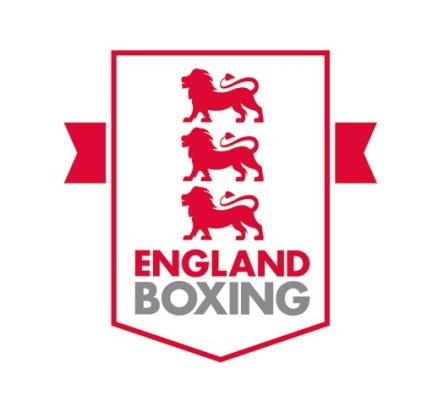 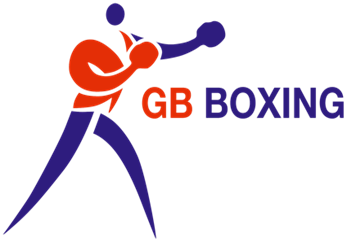 Ball of back footRear foot offsetWeight balanced between feetTrunk side on – front shoulder closest to opponentChin down, hands high, elbows inReturn to this position when not punchingFlat footedBack foot in line with front footWeight unbalancedSquare on to opponentLow hands in punching range, chin high, elbows wideFootwork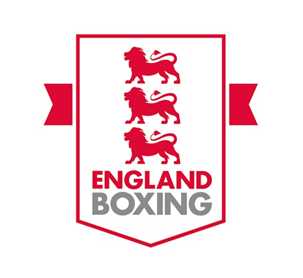 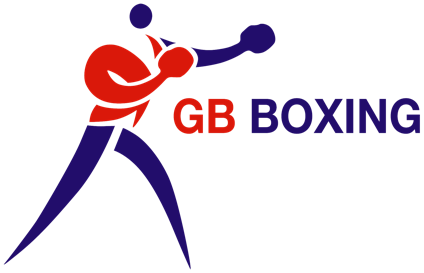 Is able to defend and attack with their feetIs able to move in all directions without breaking your baseIs able to punch and defend at anytime when readyBrings feet togetherWill have flat feetWalks forward square on Brings feet off the ground when punchingPoor baseDefence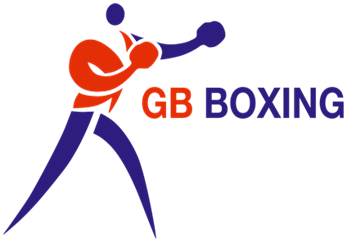 Is able to defend and attack with their feetIs able to move in all directions without breaking your baseIs able to punch and defend at anytime when readyReach out with handsPush shots downIs slow to respond to shotsMake poor choices when defendingMoves to far away and rushesPanics when defending shotsPunch QualityIs in range when throws shotsIs accurate with their shotsShots are landed with power and speedCan throw a variety of punches and combinations of punchesLands with knuckle part of gloveIs out of range when throwsSlapsDoesn’t land with knuckle part of glovesHas no power or speed on punchesHas their shots telegraphedFlowGets into a rhythm quicklyLets their punches goControls the tempo of the boutIs economical through the bout – punches when readyEffortless footworkBreathes comfortablyStops and startsIs flat footedBoxes at one paceHas the pace of the bout dictated to themRushes & leaves feet behindConstructPositive Behavioural ExamplesNegative Behavioural ExamplesTactical IntelligenceFollows brief where appropriateIs able to switch to plan ‘B’Can work out situation and adaptBlames others for tactical mistakesDoesn’t have a planB Is unable to stick to tactics – deviates from planCan’t explain why they conceded shotsAbility to read opponentCan read opponent quicklyMaximises opportunities when availableHas positive body languageNotices and articulates subtle changes in opponentStays one pacedHas negative body languageCan’t identify opponents cuesRing AwarenessIs aware of where the judges are to catch their eyeMoves in all directionsAlways has spaces behind themDictates where their opponent is in the ringFinds themselves on the ropes consistentlyAllows their opponent to dictate where they are in the ringContinuously moves one wayTempoAlways looks to start at the right paceControls the speed of the boutPaces the rounds wellFollows a sustained pace with a strong finish throughout roundsStarts too fast and blows upStarts too slowlyHas their tempo controlled by opponentLoses the last 30 seconds of each round